 IQUIQUE CON HOTELES HOLIDAY INN EXPRESSPrimavera 2022, Año Nuevo y Verano 2023INCLUYE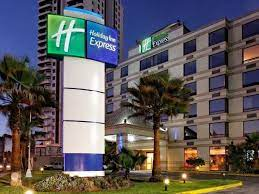 3 noches de alojamientoDesayunos buffetWi fi en todo el hotelPiscina, sauna, gimnasioHasta 2 menores de 18 años gratis compartiendo habitación y mobiliarioPRECIOS POR PERSONA EN DOLARES AMERICANOSPRIMAVERA 2022VERANO Y CARNAVAL 2023AÑO NUEVO EN IQUIQUE 2023: 3 NOCHESAÑO NUEVO EN IQUIQUE 2023: 7 NOCHESSI ESTE PROGRAMA NO ESTÁ DE ACUERDO A LO QUE NECESITAS, CON MUCHO GUSTO PREPARAREMOS UNO A TU MEDIDA. ¡COMUNÍCATE CON NOSOTROS!!!HABITACIONVIGENCIASIMPLENOCHE EXTRADOBLENOCHE EXTRACHDNOCHE EXTRAVISTA JARDÍNAl 31Dic2230310115251FREEFREEVISTA MARAl 31Dic2233011016555FREEFREEHABITACIONVIGENCIASIMPLENOCHE EXTRADOBLENOCHE EXTRACHDNOCHE EXTRAVISTA JARDÍN03Ene-28Feb2334511517358FREEFREEVISTA MAR03Ene-28Feb2336912318562FREEFREEHABITACIONVIGENCIASIMPLENOCHE EXTRADOBLENOCHE EXTRACHDNOCHE EXTRAVISTA JARDÍN29Dic-01Ene2330311515258FREEFREEVISTA MAR29Dic-01Ene2333012316562FREEFREEHABITACIONVIGENCIASIMPLENOCHE EXTRADOBLENOCHE EXTRACHDNOCHE EXTRAVISTA JARDÍN29Dic-05Ene2376511538358FREEFREEVISTA MAR29Dic-05Ene2382312341262FREEFREE